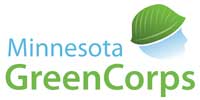 Instructions:  The Minnesota GreenCorps (MN GreenCorps) program is an AmeriCorps program coordinated by the Minnesota Pollution Control Agency (MPCA). Please submit the completed application via email to mngreencorps.pca@state.mn.us. Applications must be submitted electronically by 5:00 p.m. Central Time on Wednesday, March 13, 2024.For more information, refer to the Minnesota GreenCorps host site application guide at http://www.pca.state.mn.us/mngreencorps.Important notes:MN GreenCorps host sites must have at least one full-time paid employee. The minimum supervision requirement is an average of at least four (4) hours per week for the duration of the program year. Supervisors must undergo AmeriCorps required criminal history checks, including an FBI fingerprint check. Supervisor time is required as in-kind match. Host sites are required to provide a reasonable workspace for members to complete their projects tasks, including a dedicated desk, phone, computer, and email account. If traveling is required for member service activities, the host site must provide transportation for the member (access to fleet vehicles, mileage reimbursement, bus fare reimbursement, etc.). Host sites must contribute $300 to member professional development.Members may not engage in AmeriCorps prohibited service activities such as attempting to influence legislation, providing a direct benefit to a for-profit business, writing a grant application to a federal agency, or performing clerical work. Member activities may not include assisting organizations with meeting requirements, coming into compliance, or avoiding fines from local, state, or federal laws or regulations. AmeriCorps members cannot displace or replace employees.Operation of the 2024-2025 program year is contingent on funding. Confirmation of funds may not be available before the application deadline.I.	Applicant and project informationPlease indicate your organization type: Government (local, regional, state, tribal, or federal)  School district 501(c)(3) non-profit organization  Not-for-profit institutions of higher educationPlease indicate the member position type for which you are applying (must only select one). Details of the member position descriptions can be found in the Minnesota GreenCorps host site application guide. Community Readiness and Outreach  Energy Conservation and Green Transportation Stormwater and Forestry  Waste Reduction and RecyclingII.	Narrative questionsMember project 2. Complete the table below detailing member activities and the estimated percentage of time for each activity (it should total 100%). See the Minnesota GreenCorps host site application guide to reference the pre-scoped member position descriptions and sample service plans at http://www.pca.state.mn.us/mngreencorps.Performance measuresIndicate performance measures that the project aligns with by checking the corresponding box; the service project may address any of the performance measures in any of the categories. Host site organizations will be selected in part for their commitment and ability to contribute to these performance measures. Projects must align with at least one performance measure below.Organizational capacityCommunity involvementCurrent or past host sites onlyIII.	Supporting documentationLetters of support from partner organizations or internal departments are encouraged and accepted at the time of application and throughout the selection process. If a Board governs your organization, selected host sites must provide a Board resolution in support of hosting a MN GreenCorps member prior to entering into a grant agreement with MPCA.Selected nonprofit host sites must submit proof of 501(c)(3) status before entering into a grant agreement with MPCA.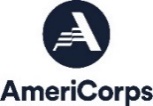 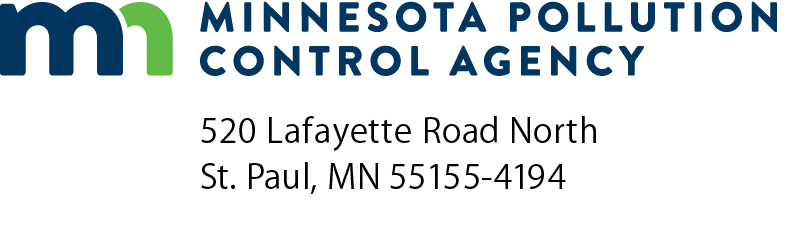 Minnesota GreenCorps
host site applicationProgram Year 2024-2025Name of applicant organization:Name of applicant organization:Name of applicant organization:Name of applicant organization:Name of applicant organization:Name of applicant organization:Mailing address:Mailing address:Mailing address:City:State:Zip code:Applicant contact:Applicant contact:Applicant contact:Applicant contact:Applicant contact:Title:Phone:Phone:Email:Website address:Website address:Website address:Website address:What type of host site is your organization? (Check one): New    Current or past host siteWhat type of host site is your organization? (Check one): New    Current or past host siteWhat type of host site is your organization? (Check one): New    Current or past host siteWhat type of host site is your organization? (Check one): New    Current or past host siteWhat type of host site is your organization? (Check one): New    Current or past host siteWhat type of host site is your organization? (Check one): New    Current or past host siteWhat type of host site is your organization? (Check one): New    Current or past host siteWhat type of host site is your organization? (Check one): New    Current or past host siteWhat type of host site is your organization? (Check one): New    Current or past host siteWhat type of host site is your organization? (Check one): New    Current or past host siteWhat type of host site is your organization? (Check one): New    Current or past host siteWhat type of host site is your organization? (Check one): New    Current or past host site1.In one sentence, please summarize the goal of the proposed member project and associated activities (e.g., reduce vehicle miles traveled and emissions through Safe Routes to School efforts by conducting bike education, encouraging active transportation, and coordinating the implementation of infrastructure improvements): Member activities Estimated percentage of timeAir Improve air quality:  Members will implement measures and education aimed at reducing air pollutants by reducing vehicle miles traveled, supporting vehicle electrification, and/or promoting green transportation.  Conserve Energy:  Members will conduct outreach and/or apply energy conservation measures to public buildings and/or homes. Retrofitted structures will result in reduced energy consumption and/or reduced energy costs.Land and water Reduce water pollution:  Members will implement nutrient reduction efforts targeting phosphorus, total suspended solids, chloride (i.e., road salt and water softeners), etc. Improve habitat:  Members will implement best management practices to treat and improve public lands through activities such as removing invasive species, planting climate change resilient trees, seeding prairie, etc.Waste reduction Reduce food waste through organics recycling:  Members will implement residential or institutional waste prevention or organics recycling, resulting in pounds of organics prevented or diverted from the waste stream.  Divert waste:  Members will integrate sustainable waste management practices into daily operations at host site and community facilities to recycle, compost, prevent, or otherwise divert material from the waste stream.Outreach and education Educate or train individuals:  Members will educate and/or train individuals on environmental stewardship to improve land, air, and water quality. Motivate individuals to change behavior:  Members will provide education and training that will result in individuals changing behavior or making a promise or pledge to change behavior to lessen adverse environmental impact. Mobilize and/or engage volunteers:  Members will recruit, train, and/or engage community members in local service projects.1.Describe your organization’s mission or goals as it relates to the proposed MN GreenCorps project activities.Describe your organization’s mission or goals as it relates to the proposed MN GreenCorps project activities.Describe your organization’s mission or goals as it relates to the proposed MN GreenCorps project activities.Describe your organization’s mission or goals as it relates to the proposed MN GreenCorps project activities.Describe your organization’s mission or goals as it relates to the proposed MN GreenCorps project activities.Describe your organization’s mission or goals as it relates to the proposed MN GreenCorps project activities.2.Identify one host site supervisor who will provide a minimum of four (4) hours each week in direct support and supervision of the member. Identify one host site supervisor who will provide a minimum of four (4) hours each week in direct support and supervision of the member. Identify one host site supervisor who will provide a minimum of four (4) hours each week in direct support and supervision of the member. Identify one host site supervisor who will provide a minimum of four (4) hours each week in direct support and supervision of the member. Identify one host site supervisor who will provide a minimum of four (4) hours each week in direct support and supervision of the member. Identify one host site supervisor who will provide a minimum of four (4) hours each week in direct support and supervision of the member. Supervisor name:Supervisor name:Title:Email:Telephone:Telephone:3.Describe how the site supervisor’s work aligns with the proposed member service plan.Describe how the site supervisor’s work aligns with the proposed member service plan.Describe how the site supervisor’s work aligns with the proposed member service plan.Describe how the site supervisor’s work aligns with the proposed member service plan.Describe how the site supervisor’s work aligns with the proposed member service plan.Describe how the site supervisor’s work aligns with the proposed member service plan.1.Describe how the proposed project will focus on environmental justice initiatives and/or serve environmental justice areas, defined as tribal areas and census tracts with higher concentrations of low-income residents, people of color, or individuals with limited English proficiency. The MPCA’s criteria and interactive mapping tool are on the MPCA’s website.2.How will the proposed MN GreenCorps member position engage community members, volunteers, and/or partners?1.Identify the program year(s) your host site previously participated, topic area(s), and the number of members hosted:2.Describe how this proposed member position is unique from past member positions. Or, if the project is similar to past member initiatives, explain the continued organizational and/or community need: